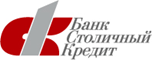 ЗАЯВЛЕНИЕ ПЛАТЕЛЬЩИКА НА ОТКРЫТИЕ АККРЕДИТИВАЗАЯВЛЕНИЕ ПЛАТЕЛЬЩИКА НА ОТКРЫТИЕ АККРЕДИТИВАНомер заявленияНомер заявленияДата заявленияООО КБ «Столичный Кредит»ООО КБ «Столичный Кредит»НомерНомерДатаСуммаПрописьюСуммаПрописьюСумма аккредитива и валюта прописьюСумма аккредитива и валюта прописьюСумма аккредитива и валюта прописьюСумма аккредитива и валюта прописьюСумма аккредитива и валюта прописьюСрок действия аккредитиваСрок действия аккредитиваУказывается дата истечения срока аккредитиваУказывается дата истечения срока аккредитиваУказывается дата истечения срока аккредитиваУказывается дата истечения срока аккредитиваУказывается дата истечения срока аккредитиваПлательщик:Ф.И.О. / Наименование(для ФЛ укажите Ф.И.О. полностью, паспортные данные (серия, номер, кем и когда выдан, код подразделения), ИНН при наличии, адрес регистрации; для ЮЛ укажите наименование полностью, ИНН, юридический адрес;для ИП укажите наименование полностью, ИНН, юридический адрес, паспортные данные (серия, номер, кем и когда выдан, код подразделения).Плательщик:Ф.И.О. / Наименование(для ФЛ укажите Ф.И.О. полностью, паспортные данные (серия, номер, кем и когда выдан, код подразделения), ИНН при наличии, адрес регистрации; для ЮЛ укажите наименование полностью, ИНН, юридический адрес;для ИП укажите наименование полностью, ИНН, юридический адрес, паспортные данные (серия, номер, кем и когда выдан, код подразделения).Плательщик:Ф.И.О. / Наименование(для ФЛ укажите Ф.И.О. полностью, паспортные данные (серия, номер, кем и когда выдан, код подразделения), ИНН при наличии, адрес регистрации; для ЮЛ укажите наименование полностью, ИНН, юридический адрес;для ИП укажите наименование полностью, ИНН, юридический адрес, паспортные данные (серия, номер, кем и когда выдан, код подразделения).СуммаСуммаСумма аккредитива цифрамиСумма аккредитива цифрамиПлательщик:Ф.И.О. / Наименование(для ФЛ укажите Ф.И.О. полностью, паспортные данные (серия, номер, кем и когда выдан, код подразделения), ИНН при наличии, адрес регистрации; для ЮЛ укажите наименование полностью, ИНН, юридический адрес;для ИП укажите наименование полностью, ИНН, юридический адрес, паспортные данные (серия, номер, кем и когда выдан, код подразделения).Плательщик:Ф.И.О. / Наименование(для ФЛ укажите Ф.И.О. полностью, паспортные данные (серия, номер, кем и когда выдан, код подразделения), ИНН при наличии, адрес регистрации; для ЮЛ укажите наименование полностью, ИНН, юридический адрес;для ИП укажите наименование полностью, ИНН, юридический адрес, паспортные данные (серия, номер, кем и когда выдан, код подразделения).Плательщик:Ф.И.О. / Наименование(для ФЛ укажите Ф.И.О. полностью, паспортные данные (серия, номер, кем и когда выдан, код подразделения), ИНН при наличии, адрес регистрации; для ЮЛ укажите наименование полностью, ИНН, юридический адрес;для ИП укажите наименование полностью, ИНН, юридический адрес, паспортные данные (серия, номер, кем и когда выдан, код подразделения).Сч. № Сч. № Cчет ПлательщикаCчет ПлательщикаБанк Плательщика:  Наименование Банка ПлательщикаАдрес Банка ПлательщикаБанк Плательщика:  Наименование Банка ПлательщикаАдрес Банка ПлательщикаБанк Плательщика:  Наименование Банка ПлательщикаАдрес Банка ПлательщикаБИКБИКБИК Банка ПлательщикаБИК Банка ПлательщикаБанк Плательщика:  Наименование Банка ПлательщикаАдрес Банка ПлательщикаБанк Плательщика:  Наименование Банка ПлательщикаАдрес Банка ПлательщикаБанк Плательщика:  Наименование Банка ПлательщикаАдрес Банка ПлательщикаСч. №Сч. №Кор. счет Банка ПлательщикаКор. счет Банка ПлательщикаБанк Получателя средств: Наименование Банка Получателя Адрес Банка Получателя Банк Получателя средств: Наименование Банка Получателя Адрес Банка Получателя Банк Получателя средств: Наименование Банка Получателя Адрес Банка Получателя БИКБИКБИК Банка ПолучателяБИК Банка ПолучателяБанк Получателя средств: Наименование Банка Получателя Адрес Банка Получателя Банк Получателя средств: Наименование Банка Получателя Адрес Банка Получателя Банк Получателя средств: Наименование Банка Получателя Адрес Банка Получателя Сч. №Сч. №Кор. счет Банка ПолучателяКор. счет Банка ПолучателяПолучатель:  Ф.И.О. / Наименование(для ФЛ укажите Ф.И.О. полностью, паспортные данные (серия, номер, кем и когда выдан, код подразделения), ИНН при наличии, адрес регистрации; для ЮЛ укажите наименование полностью, ИНН, юридический адрес;для ИП укажите наименование полностью, ИНН, юридический адрес, паспортные данные (серия, номер, кем и когда выдан, код подразделения).Получатель:  Ф.И.О. / Наименование(для ФЛ укажите Ф.И.О. полностью, паспортные данные (серия, номер, кем и когда выдан, код подразделения), ИНН при наличии, адрес регистрации; для ЮЛ укажите наименование полностью, ИНН, юридический адрес;для ИП укажите наименование полностью, ИНН, юридический адрес, паспортные данные (серия, номер, кем и когда выдан, код подразделения).Получатель:  Ф.И.О. / Наименование(для ФЛ укажите Ф.И.О. полностью, паспортные данные (серия, номер, кем и когда выдан, код подразделения), ИНН при наличии, адрес регистрации; для ЮЛ укажите наименование полностью, ИНН, юридический адрес;для ИП укажите наименование полностью, ИНН, юридический адрес, паспортные данные (серия, номер, кем и когда выдан, код подразделения).Сч. №Сч. №Номер счета Получателя в Банке Получателя Номер счета Получателя в Банке Получателя Получатель:  Ф.И.О. / Наименование(для ФЛ укажите Ф.И.О. полностью, паспортные данные (серия, номер, кем и когда выдан, код подразделения), ИНН при наличии, адрес регистрации; для ЮЛ укажите наименование полностью, ИНН, юридический адрес;для ИП укажите наименование полностью, ИНН, юридический адрес, паспортные данные (серия, номер, кем и когда выдан, код подразделения).Получатель:  Ф.И.О. / Наименование(для ФЛ укажите Ф.И.О. полностью, паспортные данные (серия, номер, кем и когда выдан, код подразделения), ИНН при наличии, адрес регистрации; для ЮЛ укажите наименование полностью, ИНН, юридический адрес;для ИП укажите наименование полностью, ИНН, юридический адрес, паспортные данные (серия, номер, кем и когда выдан, код подразделения).Получатель:  Ф.И.О. / Наименование(для ФЛ укажите Ф.И.О. полностью, паспортные данные (серия, номер, кем и когда выдан, код подразделения), ИНН при наличии, адрес регистрации; для ЮЛ укажите наименование полностью, ИНН, юридический адрес;для ИП укажите наименование полностью, ИНН, юридический адрес, паспортные данные (серия, номер, кем и когда выдан, код подразделения).Банк-эмитент:Наименование Банка-эмитентаАдрес Банка-эмитента, БИК, кор. счетБанк-эмитент:Наименование Банка-эмитентаАдрес Банка-эмитента, БИК, кор. счетБанк-эмитент:Наименование Банка-эмитентаАдрес Банка-эмитента, БИК, кор. счетИсполняющий Банк: Наименование Исполняющего БанкаАдрес Исполняющего Банка, БИК, кор. счетИсполняющий Банк: Наименование Исполняющего БанкаАдрес Исполняющего Банка, БИК, кор. счетИсполняющий Банк: Наименование Исполняющего БанкаАдрес Исполняющего Банка, БИК, кор. счетВидАккредитива [ ] покрытый (депонированный) [ ] непокрытый (гарантированный) [ ] безотзывный [ ] отзывный[ ] покрытый (депонированный) [ ] непокрытый (гарантированный) [ ] безотзывный [ ] отзывный[ ] покрытый (депонированный) [ ] непокрытый (гарантированный) [ ] безотзывный [ ] отзывный[ ] покрытый (депонированный) [ ] непокрытый (гарантированный) [ ] безотзывный [ ] отзывный[ ] покрытый (депонированный) [ ] непокрытый (гарантированный) [ ] безотзывный [ ] отзывный[ ] покрытый (депонированный) [ ] непокрытый (гарантированный) [ ] безотзывный [ ] отзывныйНазначение платежа:(наименование, № и дата договора, предмет и существенные условия договора (сумма с учетом или без НДС), наименование и адрес объекта недвижимости)Назначение платежа:(наименование, № и дата договора, предмет и существенные условия договора (сумма с учетом или без НДС), наименование и адрес объекта недвижимости)Назначение платежа:(наименование, № и дата договора, предмет и существенные условия договора (сумма с учетом или без НДС), наименование и адрес объекта недвижимости)Назначение платежа:(наименование, № и дата договора, предмет и существенные условия договора (сумма с учетом или без НДС), наименование и адрес объекта недвижимости)Назначение платежа:(наименование, № и дата договора, предмет и существенные условия договора (сумма с учетом или без НДС), наименование и адрес объекта недвижимости)Назначение платежа:(наименование, № и дата договора, предмет и существенные условия договора (сумма с учетом или без НДС), наименование и адрес объекта недвижимости)Назначение платежа:(наименование, № и дата договора, предмет и существенные условия договора (сумма с учетом или без НДС), наименование и адрес объекта недвижимости)Перечень документов, представляемых Получателем, и требования к представляемым документам: [Вариант 1: В случае сделки купли-продажи объекта недвижимости – оплата с использованием кредитных средств Банка]:               выбрать соответствующее поле[ ] Договор купли-продажи <номер договора> от <дата договора> по приобретению <наименование объекта недвижимости> по адресу <адрес объекта недвижимости>, кадастровый номер <кадастровый номер>, заключенный между <Ф.И.О. Плательщика> и <Ф.И.О. Получателя и/или Наименование Получателя>, с отметкой о государственной регистрации права собственности <Ф.И.О Плательщика> и ипотеки в силу закона в пользу ООО КБ «Столичный Кредит»:[ ] Нотариально удостоверенная копия; [ ] Оригинал (выбрать нужное). [ ] Выписка из Единого государственного реестра недвижимости на <наименование объекта недвижимости> по адресу <адрес объекта недвижимости>, кадастровый номер <кадастровый номер>, где в качестве правообладателя указан(ы) <Ф.И.О. Плательщика> и наличие обременения -  ипотеки в силу закона в пользу ООО КБ «Столичный Кредит»:[ ] Нотариально удостоверенная копия;[ ] Оригинал (выбрать нужное).[Вариант 2: В случае сделки купли-продажи объекта недвижимости – оплата за счет собственных средств]:выбрать соответствующее поле[ ] Договор купли-продажи № <номер договора> от <дата договора> по приобретению <наименование объекта недвижимости> по адресу <адрес объекта недвижимости>, кадастровый номер <кадастровый номер»>, заключенный между <Ф.И.О. Плательщика> и <Ф.И.О. Получателя и/или Наименование Получателя>, с отметкой о государственной регистрации права собственности <Ф.И.О. Плательщика>:[ ] Нотариально удостоверенная копия;[ ] Оригинал (выбрать нужное). [ ] Выписка из Единого государственного реестра недвижимости на <наименование объекта недвижимости> по адресу <адрес объекта недвижимости>, где в качестве правообладателя указан(ы) <Ф.И.О. Плательщика»>:[ ] Нотариально удостоверенная копия;[ ] Оригинал (выбрать нужное).[Вариант 3: При инвестировании строительства объекта недвижимости – оплата за счет собственных средств]: выбрать соответствующее поле[ ] Договор участия в долевом строительстве/договор уступки прав требований по договору участия в долевом строительстве № <номер договора> от <дата договора>, многоквартирного дома по адресу <адрес объекта недвижимости>, кадастровый номер <кадастровый номер земельного участка>, заключенный между <Ф.И.О. Плательщика> и  <Ф.И.О. и/или наименование Получателя>, зарегистрированный Управлением Федеральной службы государственной регистрации, кадастра и картографии;[ ] Нотариально удостоверенная копия;[ ] Оригинал (выбрать нужное).[ ] Выписка из Единого государственного реестра недвижимости на объект недвижимости, расположенный по адресу <адрес объекта недвижимости>, кадастровый номер <кадастровый номер земельного участка>, подтверждающая регистрацию договора участия в долевом строительстве № <номер договора> от <дата договора>:[ ] Нотариально удостоверенная копия;[ ] Оригинал (выбрать нужное). [Вариант 4: При инвестировании строительства объекта недвижимости – оплата с участием кредитных средств Банка]:выбрать соответствующее поле[ ] Договор участия в долевом строительстве/договор уступки прав требований по договору участия в долевом строительстве № <номер договора> от <дата договора>, многоквартирного дома по адресу <адрес объекта недвижимости>, кадастровый номер <кадастровый номер земельного участка>, заключенный между <Ф.И.О. Плательщика>  и <Ф.И.О. и/или наименование Получателя>, зарегистрированный Управлением Федеральной службы государственной регистрации, кадастра и картографии, содержащего  отметку о залоге в силу закона в пользу ООО КБ «Столичный Кредит»:[ ] Нотариально удостоверенная копия;[ ] Оригинал (выбрать нужное).[ ] Выписка из Единого государственного реестра недвижимости на объект недвижимости, расположенный по адресу <адрес объекта недвижимости>, кадастровый номер <кадастровый номер земельного участка>, подтверждающий регистрацию договора участия в долевом строительстве/ договора уступки прав требований по договору участия в долевом строительстве № <номер договора> от <дата договора>, и наличие обременения – залог в силу закона в пользу ООО КБ «Столичный Кредит»: [ ] Нотариально удостоверенная копия;[ ] Оригинал (выбрать нужное).[Вариант 5: Иные договоры, вне рамок сделок с недвижимостью]Перечень документов на усмотрение участников сделки…Перечень документов, представляемых Получателем, и требования к представляемым документам: [Вариант 1: В случае сделки купли-продажи объекта недвижимости – оплата с использованием кредитных средств Банка]:               выбрать соответствующее поле[ ] Договор купли-продажи <номер договора> от <дата договора> по приобретению <наименование объекта недвижимости> по адресу <адрес объекта недвижимости>, кадастровый номер <кадастровый номер>, заключенный между <Ф.И.О. Плательщика> и <Ф.И.О. Получателя и/или Наименование Получателя>, с отметкой о государственной регистрации права собственности <Ф.И.О Плательщика> и ипотеки в силу закона в пользу ООО КБ «Столичный Кредит»:[ ] Нотариально удостоверенная копия; [ ] Оригинал (выбрать нужное). [ ] Выписка из Единого государственного реестра недвижимости на <наименование объекта недвижимости> по адресу <адрес объекта недвижимости>, кадастровый номер <кадастровый номер>, где в качестве правообладателя указан(ы) <Ф.И.О. Плательщика> и наличие обременения -  ипотеки в силу закона в пользу ООО КБ «Столичный Кредит»:[ ] Нотариально удостоверенная копия;[ ] Оригинал (выбрать нужное).[Вариант 2: В случае сделки купли-продажи объекта недвижимости – оплата за счет собственных средств]:выбрать соответствующее поле[ ] Договор купли-продажи № <номер договора> от <дата договора> по приобретению <наименование объекта недвижимости> по адресу <адрес объекта недвижимости>, кадастровый номер <кадастровый номер»>, заключенный между <Ф.И.О. Плательщика> и <Ф.И.О. Получателя и/или Наименование Получателя>, с отметкой о государственной регистрации права собственности <Ф.И.О. Плательщика>:[ ] Нотариально удостоверенная копия;[ ] Оригинал (выбрать нужное). [ ] Выписка из Единого государственного реестра недвижимости на <наименование объекта недвижимости> по адресу <адрес объекта недвижимости>, где в качестве правообладателя указан(ы) <Ф.И.О. Плательщика»>:[ ] Нотариально удостоверенная копия;[ ] Оригинал (выбрать нужное).[Вариант 3: При инвестировании строительства объекта недвижимости – оплата за счет собственных средств]: выбрать соответствующее поле[ ] Договор участия в долевом строительстве/договор уступки прав требований по договору участия в долевом строительстве № <номер договора> от <дата договора>, многоквартирного дома по адресу <адрес объекта недвижимости>, кадастровый номер <кадастровый номер земельного участка>, заключенный между <Ф.И.О. Плательщика> и  <Ф.И.О. и/или наименование Получателя>, зарегистрированный Управлением Федеральной службы государственной регистрации, кадастра и картографии;[ ] Нотариально удостоверенная копия;[ ] Оригинал (выбрать нужное).[ ] Выписка из Единого государственного реестра недвижимости на объект недвижимости, расположенный по адресу <адрес объекта недвижимости>, кадастровый номер <кадастровый номер земельного участка>, подтверждающая регистрацию договора участия в долевом строительстве № <номер договора> от <дата договора>:[ ] Нотариально удостоверенная копия;[ ] Оригинал (выбрать нужное). [Вариант 4: При инвестировании строительства объекта недвижимости – оплата с участием кредитных средств Банка]:выбрать соответствующее поле[ ] Договор участия в долевом строительстве/договор уступки прав требований по договору участия в долевом строительстве № <номер договора> от <дата договора>, многоквартирного дома по адресу <адрес объекта недвижимости>, кадастровый номер <кадастровый номер земельного участка>, заключенный между <Ф.И.О. Плательщика>  и <Ф.И.О. и/или наименование Получателя>, зарегистрированный Управлением Федеральной службы государственной регистрации, кадастра и картографии, содержащего  отметку о залоге в силу закона в пользу ООО КБ «Столичный Кредит»:[ ] Нотариально удостоверенная копия;[ ] Оригинал (выбрать нужное).[ ] Выписка из Единого государственного реестра недвижимости на объект недвижимости, расположенный по адресу <адрес объекта недвижимости>, кадастровый номер <кадастровый номер земельного участка>, подтверждающий регистрацию договора участия в долевом строительстве/ договора уступки прав требований по договору участия в долевом строительстве № <номер договора> от <дата договора>, и наличие обременения – залог в силу закона в пользу ООО КБ «Столичный Кредит»: [ ] Нотариально удостоверенная копия;[ ] Оригинал (выбрать нужное).[Вариант 5: Иные договоры, вне рамок сделок с недвижимостью]Перечень документов на усмотрение участников сделки…Перечень документов, представляемых Получателем, и требования к представляемым документам: [Вариант 1: В случае сделки купли-продажи объекта недвижимости – оплата с использованием кредитных средств Банка]:               выбрать соответствующее поле[ ] Договор купли-продажи <номер договора> от <дата договора> по приобретению <наименование объекта недвижимости> по адресу <адрес объекта недвижимости>, кадастровый номер <кадастровый номер>, заключенный между <Ф.И.О. Плательщика> и <Ф.И.О. Получателя и/или Наименование Получателя>, с отметкой о государственной регистрации права собственности <Ф.И.О Плательщика> и ипотеки в силу закона в пользу ООО КБ «Столичный Кредит»:[ ] Нотариально удостоверенная копия; [ ] Оригинал (выбрать нужное). [ ] Выписка из Единого государственного реестра недвижимости на <наименование объекта недвижимости> по адресу <адрес объекта недвижимости>, кадастровый номер <кадастровый номер>, где в качестве правообладателя указан(ы) <Ф.И.О. Плательщика> и наличие обременения -  ипотеки в силу закона в пользу ООО КБ «Столичный Кредит»:[ ] Нотариально удостоверенная копия;[ ] Оригинал (выбрать нужное).[Вариант 2: В случае сделки купли-продажи объекта недвижимости – оплата за счет собственных средств]:выбрать соответствующее поле[ ] Договор купли-продажи № <номер договора> от <дата договора> по приобретению <наименование объекта недвижимости> по адресу <адрес объекта недвижимости>, кадастровый номер <кадастровый номер»>, заключенный между <Ф.И.О. Плательщика> и <Ф.И.О. Получателя и/или Наименование Получателя>, с отметкой о государственной регистрации права собственности <Ф.И.О. Плательщика>:[ ] Нотариально удостоверенная копия;[ ] Оригинал (выбрать нужное). [ ] Выписка из Единого государственного реестра недвижимости на <наименование объекта недвижимости> по адресу <адрес объекта недвижимости>, где в качестве правообладателя указан(ы) <Ф.И.О. Плательщика»>:[ ] Нотариально удостоверенная копия;[ ] Оригинал (выбрать нужное).[Вариант 3: При инвестировании строительства объекта недвижимости – оплата за счет собственных средств]: выбрать соответствующее поле[ ] Договор участия в долевом строительстве/договор уступки прав требований по договору участия в долевом строительстве № <номер договора> от <дата договора>, многоквартирного дома по адресу <адрес объекта недвижимости>, кадастровый номер <кадастровый номер земельного участка>, заключенный между <Ф.И.О. Плательщика> и  <Ф.И.О. и/или наименование Получателя>, зарегистрированный Управлением Федеральной службы государственной регистрации, кадастра и картографии;[ ] Нотариально удостоверенная копия;[ ] Оригинал (выбрать нужное).[ ] Выписка из Единого государственного реестра недвижимости на объект недвижимости, расположенный по адресу <адрес объекта недвижимости>, кадастровый номер <кадастровый номер земельного участка>, подтверждающая регистрацию договора участия в долевом строительстве № <номер договора> от <дата договора>:[ ] Нотариально удостоверенная копия;[ ] Оригинал (выбрать нужное). [Вариант 4: При инвестировании строительства объекта недвижимости – оплата с участием кредитных средств Банка]:выбрать соответствующее поле[ ] Договор участия в долевом строительстве/договор уступки прав требований по договору участия в долевом строительстве № <номер договора> от <дата договора>, многоквартирного дома по адресу <адрес объекта недвижимости>, кадастровый номер <кадастровый номер земельного участка>, заключенный между <Ф.И.О. Плательщика>  и <Ф.И.О. и/или наименование Получателя>, зарегистрированный Управлением Федеральной службы государственной регистрации, кадастра и картографии, содержащего  отметку о залоге в силу закона в пользу ООО КБ «Столичный Кредит»:[ ] Нотариально удостоверенная копия;[ ] Оригинал (выбрать нужное).[ ] Выписка из Единого государственного реестра недвижимости на объект недвижимости, расположенный по адресу <адрес объекта недвижимости>, кадастровый номер <кадастровый номер земельного участка>, подтверждающий регистрацию договора участия в долевом строительстве/ договора уступки прав требований по договору участия в долевом строительстве № <номер договора> от <дата договора>, и наличие обременения – залог в силу закона в пользу ООО КБ «Столичный Кредит»: [ ] Нотариально удостоверенная копия;[ ] Оригинал (выбрать нужное).[Вариант 5: Иные договоры, вне рамок сделок с недвижимостью]Перечень документов на усмотрение участников сделки…Перечень документов, представляемых Получателем, и требования к представляемым документам: [Вариант 1: В случае сделки купли-продажи объекта недвижимости – оплата с использованием кредитных средств Банка]:               выбрать соответствующее поле[ ] Договор купли-продажи <номер договора> от <дата договора> по приобретению <наименование объекта недвижимости> по адресу <адрес объекта недвижимости>, кадастровый номер <кадастровый номер>, заключенный между <Ф.И.О. Плательщика> и <Ф.И.О. Получателя и/или Наименование Получателя>, с отметкой о государственной регистрации права собственности <Ф.И.О Плательщика> и ипотеки в силу закона в пользу ООО КБ «Столичный Кредит»:[ ] Нотариально удостоверенная копия; [ ] Оригинал (выбрать нужное). [ ] Выписка из Единого государственного реестра недвижимости на <наименование объекта недвижимости> по адресу <адрес объекта недвижимости>, кадастровый номер <кадастровый номер>, где в качестве правообладателя указан(ы) <Ф.И.О. Плательщика> и наличие обременения -  ипотеки в силу закона в пользу ООО КБ «Столичный Кредит»:[ ] Нотариально удостоверенная копия;[ ] Оригинал (выбрать нужное).[Вариант 2: В случае сделки купли-продажи объекта недвижимости – оплата за счет собственных средств]:выбрать соответствующее поле[ ] Договор купли-продажи № <номер договора> от <дата договора> по приобретению <наименование объекта недвижимости> по адресу <адрес объекта недвижимости>, кадастровый номер <кадастровый номер»>, заключенный между <Ф.И.О. Плательщика> и <Ф.И.О. Получателя и/или Наименование Получателя>, с отметкой о государственной регистрации права собственности <Ф.И.О. Плательщика>:[ ] Нотариально удостоверенная копия;[ ] Оригинал (выбрать нужное). [ ] Выписка из Единого государственного реестра недвижимости на <наименование объекта недвижимости> по адресу <адрес объекта недвижимости>, где в качестве правообладателя указан(ы) <Ф.И.О. Плательщика»>:[ ] Нотариально удостоверенная копия;[ ] Оригинал (выбрать нужное).[Вариант 3: При инвестировании строительства объекта недвижимости – оплата за счет собственных средств]: выбрать соответствующее поле[ ] Договор участия в долевом строительстве/договор уступки прав требований по договору участия в долевом строительстве № <номер договора> от <дата договора>, многоквартирного дома по адресу <адрес объекта недвижимости>, кадастровый номер <кадастровый номер земельного участка>, заключенный между <Ф.И.О. Плательщика> и  <Ф.И.О. и/или наименование Получателя>, зарегистрированный Управлением Федеральной службы государственной регистрации, кадастра и картографии;[ ] Нотариально удостоверенная копия;[ ] Оригинал (выбрать нужное).[ ] Выписка из Единого государственного реестра недвижимости на объект недвижимости, расположенный по адресу <адрес объекта недвижимости>, кадастровый номер <кадастровый номер земельного участка>, подтверждающая регистрацию договора участия в долевом строительстве № <номер договора> от <дата договора>:[ ] Нотариально удостоверенная копия;[ ] Оригинал (выбрать нужное). [Вариант 4: При инвестировании строительства объекта недвижимости – оплата с участием кредитных средств Банка]:выбрать соответствующее поле[ ] Договор участия в долевом строительстве/договор уступки прав требований по договору участия в долевом строительстве № <номер договора> от <дата договора>, многоквартирного дома по адресу <адрес объекта недвижимости>, кадастровый номер <кадастровый номер земельного участка>, заключенный между <Ф.И.О. Плательщика>  и <Ф.И.О. и/или наименование Получателя>, зарегистрированный Управлением Федеральной службы государственной регистрации, кадастра и картографии, содержащего  отметку о залоге в силу закона в пользу ООО КБ «Столичный Кредит»:[ ] Нотариально удостоверенная копия;[ ] Оригинал (выбрать нужное).[ ] Выписка из Единого государственного реестра недвижимости на объект недвижимости, расположенный по адресу <адрес объекта недвижимости>, кадастровый номер <кадастровый номер земельного участка>, подтверждающий регистрацию договора участия в долевом строительстве/ договора уступки прав требований по договору участия в долевом строительстве № <номер договора> от <дата договора>, и наличие обременения – залог в силу закона в пользу ООО КБ «Столичный Кредит»: [ ] Нотариально удостоверенная копия;[ ] Оригинал (выбрать нужное).[Вариант 5: Иные договоры, вне рамок сделок с недвижимостью]Перечень документов на усмотрение участников сделки…Перечень документов, представляемых Получателем, и требования к представляемым документам: [Вариант 1: В случае сделки купли-продажи объекта недвижимости – оплата с использованием кредитных средств Банка]:               выбрать соответствующее поле[ ] Договор купли-продажи <номер договора> от <дата договора> по приобретению <наименование объекта недвижимости> по адресу <адрес объекта недвижимости>, кадастровый номер <кадастровый номер>, заключенный между <Ф.И.О. Плательщика> и <Ф.И.О. Получателя и/или Наименование Получателя>, с отметкой о государственной регистрации права собственности <Ф.И.О Плательщика> и ипотеки в силу закона в пользу ООО КБ «Столичный Кредит»:[ ] Нотариально удостоверенная копия; [ ] Оригинал (выбрать нужное). [ ] Выписка из Единого государственного реестра недвижимости на <наименование объекта недвижимости> по адресу <адрес объекта недвижимости>, кадастровый номер <кадастровый номер>, где в качестве правообладателя указан(ы) <Ф.И.О. Плательщика> и наличие обременения -  ипотеки в силу закона в пользу ООО КБ «Столичный Кредит»:[ ] Нотариально удостоверенная копия;[ ] Оригинал (выбрать нужное).[Вариант 2: В случае сделки купли-продажи объекта недвижимости – оплата за счет собственных средств]:выбрать соответствующее поле[ ] Договор купли-продажи № <номер договора> от <дата договора> по приобретению <наименование объекта недвижимости> по адресу <адрес объекта недвижимости>, кадастровый номер <кадастровый номер»>, заключенный между <Ф.И.О. Плательщика> и <Ф.И.О. Получателя и/или Наименование Получателя>, с отметкой о государственной регистрации права собственности <Ф.И.О. Плательщика>:[ ] Нотариально удостоверенная копия;[ ] Оригинал (выбрать нужное). [ ] Выписка из Единого государственного реестра недвижимости на <наименование объекта недвижимости> по адресу <адрес объекта недвижимости>, где в качестве правообладателя указан(ы) <Ф.И.О. Плательщика»>:[ ] Нотариально удостоверенная копия;[ ] Оригинал (выбрать нужное).[Вариант 3: При инвестировании строительства объекта недвижимости – оплата за счет собственных средств]: выбрать соответствующее поле[ ] Договор участия в долевом строительстве/договор уступки прав требований по договору участия в долевом строительстве № <номер договора> от <дата договора>, многоквартирного дома по адресу <адрес объекта недвижимости>, кадастровый номер <кадастровый номер земельного участка>, заключенный между <Ф.И.О. Плательщика> и  <Ф.И.О. и/или наименование Получателя>, зарегистрированный Управлением Федеральной службы государственной регистрации, кадастра и картографии;[ ] Нотариально удостоверенная копия;[ ] Оригинал (выбрать нужное).[ ] Выписка из Единого государственного реестра недвижимости на объект недвижимости, расположенный по адресу <адрес объекта недвижимости>, кадастровый номер <кадастровый номер земельного участка>, подтверждающая регистрацию договора участия в долевом строительстве № <номер договора> от <дата договора>:[ ] Нотариально удостоверенная копия;[ ] Оригинал (выбрать нужное). [Вариант 4: При инвестировании строительства объекта недвижимости – оплата с участием кредитных средств Банка]:выбрать соответствующее поле[ ] Договор участия в долевом строительстве/договор уступки прав требований по договору участия в долевом строительстве № <номер договора> от <дата договора>, многоквартирного дома по адресу <адрес объекта недвижимости>, кадастровый номер <кадастровый номер земельного участка>, заключенный между <Ф.И.О. Плательщика>  и <Ф.И.О. и/или наименование Получателя>, зарегистрированный Управлением Федеральной службы государственной регистрации, кадастра и картографии, содержащего  отметку о залоге в силу закона в пользу ООО КБ «Столичный Кредит»:[ ] Нотариально удостоверенная копия;[ ] Оригинал (выбрать нужное).[ ] Выписка из Единого государственного реестра недвижимости на объект недвижимости, расположенный по адресу <адрес объекта недвижимости>, кадастровый номер <кадастровый номер земельного участка>, подтверждающий регистрацию договора участия в долевом строительстве/ договора уступки прав требований по договору участия в долевом строительстве № <номер договора> от <дата договора>, и наличие обременения – залог в силу закона в пользу ООО КБ «Столичный Кредит»: [ ] Нотариально удостоверенная копия;[ ] Оригинал (выбрать нужное).[Вариант 5: Иные договоры, вне рамок сделок с недвижимостью]Перечень документов на усмотрение участников сделки…Перечень документов, представляемых Получателем, и требования к представляемым документам: [Вариант 1: В случае сделки купли-продажи объекта недвижимости – оплата с использованием кредитных средств Банка]:               выбрать соответствующее поле[ ] Договор купли-продажи <номер договора> от <дата договора> по приобретению <наименование объекта недвижимости> по адресу <адрес объекта недвижимости>, кадастровый номер <кадастровый номер>, заключенный между <Ф.И.О. Плательщика> и <Ф.И.О. Получателя и/или Наименование Получателя>, с отметкой о государственной регистрации права собственности <Ф.И.О Плательщика> и ипотеки в силу закона в пользу ООО КБ «Столичный Кредит»:[ ] Нотариально удостоверенная копия; [ ] Оригинал (выбрать нужное). [ ] Выписка из Единого государственного реестра недвижимости на <наименование объекта недвижимости> по адресу <адрес объекта недвижимости>, кадастровый номер <кадастровый номер>, где в качестве правообладателя указан(ы) <Ф.И.О. Плательщика> и наличие обременения -  ипотеки в силу закона в пользу ООО КБ «Столичный Кредит»:[ ] Нотариально удостоверенная копия;[ ] Оригинал (выбрать нужное).[Вариант 2: В случае сделки купли-продажи объекта недвижимости – оплата за счет собственных средств]:выбрать соответствующее поле[ ] Договор купли-продажи № <номер договора> от <дата договора> по приобретению <наименование объекта недвижимости> по адресу <адрес объекта недвижимости>, кадастровый номер <кадастровый номер»>, заключенный между <Ф.И.О. Плательщика> и <Ф.И.О. Получателя и/или Наименование Получателя>, с отметкой о государственной регистрации права собственности <Ф.И.О. Плательщика>:[ ] Нотариально удостоверенная копия;[ ] Оригинал (выбрать нужное). [ ] Выписка из Единого государственного реестра недвижимости на <наименование объекта недвижимости> по адресу <адрес объекта недвижимости>, где в качестве правообладателя указан(ы) <Ф.И.О. Плательщика»>:[ ] Нотариально удостоверенная копия;[ ] Оригинал (выбрать нужное).[Вариант 3: При инвестировании строительства объекта недвижимости – оплата за счет собственных средств]: выбрать соответствующее поле[ ] Договор участия в долевом строительстве/договор уступки прав требований по договору участия в долевом строительстве № <номер договора> от <дата договора>, многоквартирного дома по адресу <адрес объекта недвижимости>, кадастровый номер <кадастровый номер земельного участка>, заключенный между <Ф.И.О. Плательщика> и  <Ф.И.О. и/или наименование Получателя>, зарегистрированный Управлением Федеральной службы государственной регистрации, кадастра и картографии;[ ] Нотариально удостоверенная копия;[ ] Оригинал (выбрать нужное).[ ] Выписка из Единого государственного реестра недвижимости на объект недвижимости, расположенный по адресу <адрес объекта недвижимости>, кадастровый номер <кадастровый номер земельного участка>, подтверждающая регистрацию договора участия в долевом строительстве № <номер договора> от <дата договора>:[ ] Нотариально удостоверенная копия;[ ] Оригинал (выбрать нужное). [Вариант 4: При инвестировании строительства объекта недвижимости – оплата с участием кредитных средств Банка]:выбрать соответствующее поле[ ] Договор участия в долевом строительстве/договор уступки прав требований по договору участия в долевом строительстве № <номер договора> от <дата договора>, многоквартирного дома по адресу <адрес объекта недвижимости>, кадастровый номер <кадастровый номер земельного участка>, заключенный между <Ф.И.О. Плательщика>  и <Ф.И.О. и/или наименование Получателя>, зарегистрированный Управлением Федеральной службы государственной регистрации, кадастра и картографии, содержащего  отметку о залоге в силу закона в пользу ООО КБ «Столичный Кредит»:[ ] Нотариально удостоверенная копия;[ ] Оригинал (выбрать нужное).[ ] Выписка из Единого государственного реестра недвижимости на объект недвижимости, расположенный по адресу <адрес объекта недвижимости>, кадастровый номер <кадастровый номер земельного участка>, подтверждающий регистрацию договора участия в долевом строительстве/ договора уступки прав требований по договору участия в долевом строительстве № <номер договора> от <дата договора>, и наличие обременения – залог в силу закона в пользу ООО КБ «Столичный Кредит»: [ ] Нотариально удостоверенная копия;[ ] Оригинал (выбрать нужное).[Вариант 5: Иные договоры, вне рамок сделок с недвижимостью]Перечень документов на усмотрение участников сделки…Перечень документов, представляемых Получателем, и требования к представляемым документам: [Вариант 1: В случае сделки купли-продажи объекта недвижимости – оплата с использованием кредитных средств Банка]:               выбрать соответствующее поле[ ] Договор купли-продажи <номер договора> от <дата договора> по приобретению <наименование объекта недвижимости> по адресу <адрес объекта недвижимости>, кадастровый номер <кадастровый номер>, заключенный между <Ф.И.О. Плательщика> и <Ф.И.О. Получателя и/или Наименование Получателя>, с отметкой о государственной регистрации права собственности <Ф.И.О Плательщика> и ипотеки в силу закона в пользу ООО КБ «Столичный Кредит»:[ ] Нотариально удостоверенная копия; [ ] Оригинал (выбрать нужное). [ ] Выписка из Единого государственного реестра недвижимости на <наименование объекта недвижимости> по адресу <адрес объекта недвижимости>, кадастровый номер <кадастровый номер>, где в качестве правообладателя указан(ы) <Ф.И.О. Плательщика> и наличие обременения -  ипотеки в силу закона в пользу ООО КБ «Столичный Кредит»:[ ] Нотариально удостоверенная копия;[ ] Оригинал (выбрать нужное).[Вариант 2: В случае сделки купли-продажи объекта недвижимости – оплата за счет собственных средств]:выбрать соответствующее поле[ ] Договор купли-продажи № <номер договора> от <дата договора> по приобретению <наименование объекта недвижимости> по адресу <адрес объекта недвижимости>, кадастровый номер <кадастровый номер»>, заключенный между <Ф.И.О. Плательщика> и <Ф.И.О. Получателя и/или Наименование Получателя>, с отметкой о государственной регистрации права собственности <Ф.И.О. Плательщика>:[ ] Нотариально удостоверенная копия;[ ] Оригинал (выбрать нужное). [ ] Выписка из Единого государственного реестра недвижимости на <наименование объекта недвижимости> по адресу <адрес объекта недвижимости>, где в качестве правообладателя указан(ы) <Ф.И.О. Плательщика»>:[ ] Нотариально удостоверенная копия;[ ] Оригинал (выбрать нужное).[Вариант 3: При инвестировании строительства объекта недвижимости – оплата за счет собственных средств]: выбрать соответствующее поле[ ] Договор участия в долевом строительстве/договор уступки прав требований по договору участия в долевом строительстве № <номер договора> от <дата договора>, многоквартирного дома по адресу <адрес объекта недвижимости>, кадастровый номер <кадастровый номер земельного участка>, заключенный между <Ф.И.О. Плательщика> и  <Ф.И.О. и/или наименование Получателя>, зарегистрированный Управлением Федеральной службы государственной регистрации, кадастра и картографии;[ ] Нотариально удостоверенная копия;[ ] Оригинал (выбрать нужное).[ ] Выписка из Единого государственного реестра недвижимости на объект недвижимости, расположенный по адресу <адрес объекта недвижимости>, кадастровый номер <кадастровый номер земельного участка>, подтверждающая регистрацию договора участия в долевом строительстве № <номер договора> от <дата договора>:[ ] Нотариально удостоверенная копия;[ ] Оригинал (выбрать нужное). [Вариант 4: При инвестировании строительства объекта недвижимости – оплата с участием кредитных средств Банка]:выбрать соответствующее поле[ ] Договор участия в долевом строительстве/договор уступки прав требований по договору участия в долевом строительстве № <номер договора> от <дата договора>, многоквартирного дома по адресу <адрес объекта недвижимости>, кадастровый номер <кадастровый номер земельного участка>, заключенный между <Ф.И.О. Плательщика>  и <Ф.И.О. и/или наименование Получателя>, зарегистрированный Управлением Федеральной службы государственной регистрации, кадастра и картографии, содержащего  отметку о залоге в силу закона в пользу ООО КБ «Столичный Кредит»:[ ] Нотариально удостоверенная копия;[ ] Оригинал (выбрать нужное).[ ] Выписка из Единого государственного реестра недвижимости на объект недвижимости, расположенный по адресу <адрес объекта недвижимости>, кадастровый номер <кадастровый номер земельного участка>, подтверждающий регистрацию договора участия в долевом строительстве/ договора уступки прав требований по договору участия в долевом строительстве № <номер договора> от <дата договора>, и наличие обременения – залог в силу закона в пользу ООО КБ «Столичный Кредит»: [ ] Нотариально удостоверенная копия;[ ] Оригинал (выбрать нужное).[Вариант 5: Иные договоры, вне рамок сделок с недвижимостью]Перечень документов на усмотрение участников сделки…Дополнительные условия: Способ исполнения аккредитива: [ ] по предоставлении документов[ ] с отсрочкой исполнения:[ ] иным способом:2. Частичное исполнение: [ ] Запрещено[ ] Разрешено3. Исполнение аккредитива третьему лицу: [ ] Запрещено[ ] Разрешено4. Срок представления документов в Исполняющий Банк: [ ] в течение срока действия аккредитива[ ] в течение ___ дней после отгрузки/выполнения работ/оказания услуг 5. Комиссии и расходы Банка (расходы других Банков) по аккредитиву оплачиваются: [ ] Плательщиком[ ] Получателем средств6. При необходимости, Банк уполномочен Получателем самостоятельно запросить документы по аккредитиву из Единого государственного реестра недвижимости7. Закрытие аккредитива до истечения срока его действия возможно при условии получения согласия Получателя.Дополнительные условия: Способ исполнения аккредитива: [ ] по предоставлении документов[ ] с отсрочкой исполнения:[ ] иным способом:2. Частичное исполнение: [ ] Запрещено[ ] Разрешено3. Исполнение аккредитива третьему лицу: [ ] Запрещено[ ] Разрешено4. Срок представления документов в Исполняющий Банк: [ ] в течение срока действия аккредитива[ ] в течение ___ дней после отгрузки/выполнения работ/оказания услуг 5. Комиссии и расходы Банка (расходы других Банков) по аккредитиву оплачиваются: [ ] Плательщиком[ ] Получателем средств6. При необходимости, Банк уполномочен Получателем самостоятельно запросить документы по аккредитиву из Единого государственного реестра недвижимости7. Закрытие аккредитива до истечения срока его действия возможно при условии получения согласия Получателя.Дополнительные условия: Способ исполнения аккредитива: [ ] по предоставлении документов[ ] с отсрочкой исполнения:[ ] иным способом:2. Частичное исполнение: [ ] Запрещено[ ] Разрешено3. Исполнение аккредитива третьему лицу: [ ] Запрещено[ ] Разрешено4. Срок представления документов в Исполняющий Банк: [ ] в течение срока действия аккредитива[ ] в течение ___ дней после отгрузки/выполнения работ/оказания услуг 5. Комиссии и расходы Банка (расходы других Банков) по аккредитиву оплачиваются: [ ] Плательщиком[ ] Получателем средств6. При необходимости, Банк уполномочен Получателем самостоятельно запросить документы по аккредитиву из Единого государственного реестра недвижимости7. Закрытие аккредитива до истечения срока его действия возможно при условии получения согласия Получателя.Дополнительные условия: Способ исполнения аккредитива: [ ] по предоставлении документов[ ] с отсрочкой исполнения:[ ] иным способом:2. Частичное исполнение: [ ] Запрещено[ ] Разрешено3. Исполнение аккредитива третьему лицу: [ ] Запрещено[ ] Разрешено4. Срок представления документов в Исполняющий Банк: [ ] в течение срока действия аккредитива[ ] в течение ___ дней после отгрузки/выполнения работ/оказания услуг 5. Комиссии и расходы Банка (расходы других Банков) по аккредитиву оплачиваются: [ ] Плательщиком[ ] Получателем средств6. При необходимости, Банк уполномочен Получателем самостоятельно запросить документы по аккредитиву из Единого государственного реестра недвижимости7. Закрытие аккредитива до истечения срока его действия возможно при условии получения согласия Получателя.Дополнительные условия: Способ исполнения аккредитива: [ ] по предоставлении документов[ ] с отсрочкой исполнения:[ ] иным способом:2. Частичное исполнение: [ ] Запрещено[ ] Разрешено3. Исполнение аккредитива третьему лицу: [ ] Запрещено[ ] Разрешено4. Срок представления документов в Исполняющий Банк: [ ] в течение срока действия аккредитива[ ] в течение ___ дней после отгрузки/выполнения работ/оказания услуг 5. Комиссии и расходы Банка (расходы других Банков) по аккредитиву оплачиваются: [ ] Плательщиком[ ] Получателем средств6. При необходимости, Банк уполномочен Получателем самостоятельно запросить документы по аккредитиву из Единого государственного реестра недвижимости7. Закрытие аккредитива до истечения срока его действия возможно при условии получения согласия Получателя.Дополнительные условия: Способ исполнения аккредитива: [ ] по предоставлении документов[ ] с отсрочкой исполнения:[ ] иным способом:2. Частичное исполнение: [ ] Запрещено[ ] Разрешено3. Исполнение аккредитива третьему лицу: [ ] Запрещено[ ] Разрешено4. Срок представления документов в Исполняющий Банк: [ ] в течение срока действия аккредитива[ ] в течение ___ дней после отгрузки/выполнения работ/оказания услуг 5. Комиссии и расходы Банка (расходы других Банков) по аккредитиву оплачиваются: [ ] Плательщиком[ ] Получателем средств6. При необходимости, Банк уполномочен Получателем самостоятельно запросить документы по аккредитиву из Единого государственного реестра недвижимости7. Закрытие аккредитива до истечения срока его действия возможно при условии получения согласия Получателя.Дополнительные условия: Способ исполнения аккредитива: [ ] по предоставлении документов[ ] с отсрочкой исполнения:[ ] иным способом:2. Частичное исполнение: [ ] Запрещено[ ] Разрешено3. Исполнение аккредитива третьему лицу: [ ] Запрещено[ ] Разрешено4. Срок представления документов в Исполняющий Банк: [ ] в течение срока действия аккредитива[ ] в течение ___ дней после отгрузки/выполнения работ/оказания услуг 5. Комиссии и расходы Банка (расходы других Банков) по аккредитиву оплачиваются: [ ] Плательщиком[ ] Получателем средств6. При необходимости, Банк уполномочен Получателем самостоятельно запросить документы по аккредитиву из Единого государственного реестра недвижимости7. Закрытие аккредитива до истечения срока его действия возможно при условии получения согласия Получателя.Дополнительные инструкции: Способ извещения Получателя средств об открытии аккредитива:Информацию по аккредитиву прошу направлять Получателю (выбрать один из вариантов): [ ] В подразделение ООО КБ «Столичный Кредит» нарочным[ ] По e-mail _________________________________[ ] Иное: ________________________________________Контакты Получателя:         контактное лицо __________________________________________________________________________________        номер телефона ________________________________________________________________        адрес электронной почты ________________________________________________________Дополнительные инструкции: Способ извещения Получателя средств об открытии аккредитива:Информацию по аккредитиву прошу направлять Получателю (выбрать один из вариантов): [ ] В подразделение ООО КБ «Столичный Кредит» нарочным[ ] По e-mail _________________________________[ ] Иное: ________________________________________Контакты Получателя:         контактное лицо __________________________________________________________________________________        номер телефона ________________________________________________________________        адрес электронной почты ________________________________________________________Дополнительные инструкции: Способ извещения Получателя средств об открытии аккредитива:Информацию по аккредитиву прошу направлять Получателю (выбрать один из вариантов): [ ] В подразделение ООО КБ «Столичный Кредит» нарочным[ ] По e-mail _________________________________[ ] Иное: ________________________________________Контакты Получателя:         контактное лицо __________________________________________________________________________________        номер телефона ________________________________________________________________        адрес электронной почты ________________________________________________________Дополнительные инструкции: Способ извещения Получателя средств об открытии аккредитива:Информацию по аккредитиву прошу направлять Получателю (выбрать один из вариантов): [ ] В подразделение ООО КБ «Столичный Кредит» нарочным[ ] По e-mail _________________________________[ ] Иное: ________________________________________Контакты Получателя:         контактное лицо __________________________________________________________________________________        номер телефона ________________________________________________________________        адрес электронной почты ________________________________________________________Дополнительные инструкции: Способ извещения Получателя средств об открытии аккредитива:Информацию по аккредитиву прошу направлять Получателю (выбрать один из вариантов): [ ] В подразделение ООО КБ «Столичный Кредит» нарочным[ ] По e-mail _________________________________[ ] Иное: ________________________________________Контакты Получателя:         контактное лицо __________________________________________________________________________________        номер телефона ________________________________________________________________        адрес электронной почты ________________________________________________________Дополнительные инструкции: Способ извещения Получателя средств об открытии аккредитива:Информацию по аккредитиву прошу направлять Получателю (выбрать один из вариантов): [ ] В подразделение ООО КБ «Столичный Кредит» нарочным[ ] По e-mail _________________________________[ ] Иное: ________________________________________Контакты Получателя:         контактное лицо __________________________________________________________________________________        номер телефона ________________________________________________________________        адрес электронной почты ________________________________________________________Дополнительные инструкции: Способ извещения Получателя средств об открытии аккредитива:Информацию по аккредитиву прошу направлять Получателю (выбрать один из вариантов): [ ] В подразделение ООО КБ «Столичный Кредит» нарочным[ ] По e-mail _________________________________[ ] Иное: ________________________________________Контакты Получателя:         контактное лицо __________________________________________________________________________________        номер телефона ________________________________________________________________        адрес электронной почты ________________________________________________________Покрытие по аккредитиву прошу списать:Покрытие по аккредитиву прошу списать:Покрытие по аккредитиву прошу списать:Покрытие по аккредитиву прошу списать:Покрытие по аккредитиву прошу списать:Покрытие по аккредитиву прошу списать:Покрытие по аккредитиву прошу списать:Комиссию по аккредитиву прошу списать со счета №_____________________________ Комиссию по аккредитиву прошу списать со счета №_____________________________ Комиссию по аккредитиву прошу списать со счета №_____________________________ Комиссию по аккредитиву прошу списать со счета №_____________________________ Комиссию по аккредитиву прошу списать со счета №_____________________________ Комиссию по аккредитиву прошу списать со счета №_____________________________ Комиссию по аккредитиву прошу списать со счета №_____________________________          Подтверждаю, что: Проводимая в соответствии с данным Заявлением операция не связана с осуществлением предпринимательской деятельности.С Паспортом продукта ООО КБ «Столичный Кредит», сопровождающим данный аккредитив, открытый по поручению Плательщика в пользу Получателя и размером комиссии и расходов по аккредитиву ознакомлен и согласен. С тарифами ООО КБ «Столичный Кредит» ознакомлен и считаю их обязательными.Согласен, с тем, что Банк не несет ответственности за невозможность информирования Получателя об открытии аккредитива и его условиях по реквизитам, указанным мной в данном Заявлении.Согласен с условием, что Банк не передает Плательщику документы по аккредитиву, являющиеся основанием для исполнения аккредитива.Вся информация, указанная в настоящем Заявлении, является точной и полной.«_____» _______________ 20____г.______________________________                                                                               МП(подпись Плательщика/подпись лица, имеющего право первой подписи от имени юр. лица)Контакты Плательщика:         номер телефона ____________________________________________________         адрес электронной почты ____________________________________________          Подтверждаю, что: Проводимая в соответствии с данным Заявлением операция не связана с осуществлением предпринимательской деятельности.С Паспортом продукта ООО КБ «Столичный Кредит», сопровождающим данный аккредитив, открытый по поручению Плательщика в пользу Получателя и размером комиссии и расходов по аккредитиву ознакомлен и согласен. С тарифами ООО КБ «Столичный Кредит» ознакомлен и считаю их обязательными.Согласен, с тем, что Банк не несет ответственности за невозможность информирования Получателя об открытии аккредитива и его условиях по реквизитам, указанным мной в данном Заявлении.Согласен с условием, что Банк не передает Плательщику документы по аккредитиву, являющиеся основанием для исполнения аккредитива.Вся информация, указанная в настоящем Заявлении, является точной и полной.«_____» _______________ 20____г.______________________________                                                                               МП(подпись Плательщика/подпись лица, имеющего право первой подписи от имени юр. лица)Контакты Плательщика:         номер телефона ____________________________________________________         адрес электронной почты ____________________________________________          Подтверждаю, что: Проводимая в соответствии с данным Заявлением операция не связана с осуществлением предпринимательской деятельности.С Паспортом продукта ООО КБ «Столичный Кредит», сопровождающим данный аккредитив, открытый по поручению Плательщика в пользу Получателя и размером комиссии и расходов по аккредитиву ознакомлен и согласен. С тарифами ООО КБ «Столичный Кредит» ознакомлен и считаю их обязательными.Согласен, с тем, что Банк не несет ответственности за невозможность информирования Получателя об открытии аккредитива и его условиях по реквизитам, указанным мной в данном Заявлении.Согласен с условием, что Банк не передает Плательщику документы по аккредитиву, являющиеся основанием для исполнения аккредитива.Вся информация, указанная в настоящем Заявлении, является точной и полной.«_____» _______________ 20____г.______________________________                                                                               МП(подпись Плательщика/подпись лица, имеющего право первой подписи от имени юр. лица)Контакты Плательщика:         номер телефона ____________________________________________________         адрес электронной почты ____________________________________________          Подтверждаю, что: Проводимая в соответствии с данным Заявлением операция не связана с осуществлением предпринимательской деятельности.С Паспортом продукта ООО КБ «Столичный Кредит», сопровождающим данный аккредитив, открытый по поручению Плательщика в пользу Получателя и размером комиссии и расходов по аккредитиву ознакомлен и согласен. С тарифами ООО КБ «Столичный Кредит» ознакомлен и считаю их обязательными.Согласен, с тем, что Банк не несет ответственности за невозможность информирования Получателя об открытии аккредитива и его условиях по реквизитам, указанным мной в данном Заявлении.Согласен с условием, что Банк не передает Плательщику документы по аккредитиву, являющиеся основанием для исполнения аккредитива.Вся информация, указанная в настоящем Заявлении, является точной и полной.«_____» _______________ 20____г.______________________________                                                                               МП(подпись Плательщика/подпись лица, имеющего право первой подписи от имени юр. лица)Контакты Плательщика:         номер телефона ____________________________________________________         адрес электронной почты ____________________________________________          Подтверждаю, что: Проводимая в соответствии с данным Заявлением операция не связана с осуществлением предпринимательской деятельности.С Паспортом продукта ООО КБ «Столичный Кредит», сопровождающим данный аккредитив, открытый по поручению Плательщика в пользу Получателя и размером комиссии и расходов по аккредитиву ознакомлен и согласен. С тарифами ООО КБ «Столичный Кредит» ознакомлен и считаю их обязательными.Согласен, с тем, что Банк не несет ответственности за невозможность информирования Получателя об открытии аккредитива и его условиях по реквизитам, указанным мной в данном Заявлении.Согласен с условием, что Банк не передает Плательщику документы по аккредитиву, являющиеся основанием для исполнения аккредитива.Вся информация, указанная в настоящем Заявлении, является точной и полной.«_____» _______________ 20____г.______________________________                                                                               МП(подпись Плательщика/подпись лица, имеющего право первой подписи от имени юр. лица)Контакты Плательщика:         номер телефона ____________________________________________________         адрес электронной почты ____________________________________________          Подтверждаю, что: Проводимая в соответствии с данным Заявлением операция не связана с осуществлением предпринимательской деятельности.С Паспортом продукта ООО КБ «Столичный Кредит», сопровождающим данный аккредитив, открытый по поручению Плательщика в пользу Получателя и размером комиссии и расходов по аккредитиву ознакомлен и согласен. С тарифами ООО КБ «Столичный Кредит» ознакомлен и считаю их обязательными.Согласен, с тем, что Банк не несет ответственности за невозможность информирования Получателя об открытии аккредитива и его условиях по реквизитам, указанным мной в данном Заявлении.Согласен с условием, что Банк не передает Плательщику документы по аккредитиву, являющиеся основанием для исполнения аккредитива.Вся информация, указанная в настоящем Заявлении, является точной и полной.«_____» _______________ 20____г.______________________________                                                                               МП(подпись Плательщика/подпись лица, имеющего право первой подписи от имени юр. лица)Контакты Плательщика:         номер телефона ____________________________________________________         адрес электронной почты ____________________________________________          Подтверждаю, что: Проводимая в соответствии с данным Заявлением операция не связана с осуществлением предпринимательской деятельности.С Паспортом продукта ООО КБ «Столичный Кредит», сопровождающим данный аккредитив, открытый по поручению Плательщика в пользу Получателя и размером комиссии и расходов по аккредитиву ознакомлен и согласен. С тарифами ООО КБ «Столичный Кредит» ознакомлен и считаю их обязательными.Согласен, с тем, что Банк не несет ответственности за невозможность информирования Получателя об открытии аккредитива и его условиях по реквизитам, указанным мной в данном Заявлении.Согласен с условием, что Банк не передает Плательщику документы по аккредитиву, являющиеся основанием для исполнения аккредитива.Вся информация, указанная в настоящем Заявлении, является точной и полной.«_____» _______________ 20____г.______________________________                                                                               МП(подпись Плательщика/подпись лица, имеющего право первой подписи от имени юр. лица)Контакты Плательщика:         номер телефона ____________________________________________________         адрес электронной почты ____________________________________________ Аккредитив соответствует требованиям Гражданского кодекса Российской Федерации, Положению Банка России от 19.06.2012 № 383-П «Положение о правилах осуществления перевода денежных средств». Аккредитив соответствует требованиям Гражданского кодекса Российской Федерации, Положению Банка России от 19.06.2012 № 383-П «Положение о правилах осуществления перевода денежных средств». Аккредитив соответствует требованиям Гражданского кодекса Российской Федерации, Положению Банка России от 19.06.2012 № 383-П «Положение о правилах осуществления перевода денежных средств». Аккредитив соответствует требованиям Гражданского кодекса Российской Федерации, Положению Банка России от 19.06.2012 № 383-П «Положение о правилах осуществления перевода денежных средств». Аккредитив соответствует требованиям Гражданского кодекса Российской Федерации, Положению Банка России от 19.06.2012 № 383-П «Положение о правилах осуществления перевода денежных средств». Аккредитив соответствует требованиям Гражданского кодекса Российской Федерации, Положению Банка России от 19.06.2012 № 383-П «Положение о правилах осуществления перевода денежных средств». Аккредитив соответствует требованиям Гражданского кодекса Российской Федерации, Положению Банка России от 19.06.2012 № 383-П «Положение о правилах осуществления перевода денежных средств». Отметки Банка:[ ] Идентификация Плательщика проведена, подпись и данные документа, удостоверяющего личность, проверены.[ ] Условия аккредитива соответствуют нормам действующего законодательства РФ. ______________________________________ «____» __________20____г.(штамп, подпись, ФИО работника Банка, дата)[ ] Параметры аккредитива проверены и соответствуют условиям выдачи кредита. _______________________________________ «____» __________20____г.e-mail: __________________ тел. _____________________________________________________________________________________(подпись, ФИО работника кредитующего подразделения Банка, дата, контактная информация (e-mail))Отметки Банка:[ ] Идентификация Плательщика проведена, подпись и данные документа, удостоверяющего личность, проверены.[ ] Условия аккредитива соответствуют нормам действующего законодательства РФ. ______________________________________ «____» __________20____г.(штамп, подпись, ФИО работника Банка, дата)[ ] Параметры аккредитива проверены и соответствуют условиям выдачи кредита. _______________________________________ «____» __________20____г.e-mail: __________________ тел. _____________________________________________________________________________________(подпись, ФИО работника кредитующего подразделения Банка, дата, контактная информация (e-mail))Отметки Банка:[ ] Идентификация Плательщика проведена, подпись и данные документа, удостоверяющего личность, проверены.[ ] Условия аккредитива соответствуют нормам действующего законодательства РФ. ______________________________________ «____» __________20____г.(штамп, подпись, ФИО работника Банка, дата)[ ] Параметры аккредитива проверены и соответствуют условиям выдачи кредита. _______________________________________ «____» __________20____г.e-mail: __________________ тел. _____________________________________________________________________________________(подпись, ФИО работника кредитующего подразделения Банка, дата, контактная информация (e-mail))Отметки Банка:[ ] Идентификация Плательщика проведена, подпись и данные документа, удостоверяющего личность, проверены.[ ] Условия аккредитива соответствуют нормам действующего законодательства РФ. ______________________________________ «____» __________20____г.(штамп, подпись, ФИО работника Банка, дата)[ ] Параметры аккредитива проверены и соответствуют условиям выдачи кредита. _______________________________________ «____» __________20____г.e-mail: __________________ тел. _____________________________________________________________________________________(подпись, ФИО работника кредитующего подразделения Банка, дата, контактная информация (e-mail))Отметки Банка:[ ] Идентификация Плательщика проведена, подпись и данные документа, удостоверяющего личность, проверены.[ ] Условия аккредитива соответствуют нормам действующего законодательства РФ. ______________________________________ «____» __________20____г.(штамп, подпись, ФИО работника Банка, дата)[ ] Параметры аккредитива проверены и соответствуют условиям выдачи кредита. _______________________________________ «____» __________20____г.e-mail: __________________ тел. _____________________________________________________________________________________(подпись, ФИО работника кредитующего подразделения Банка, дата, контактная информация (e-mail))Отметки Банка:[ ] Идентификация Плательщика проведена, подпись и данные документа, удостоверяющего личность, проверены.[ ] Условия аккредитива соответствуют нормам действующего законодательства РФ. ______________________________________ «____» __________20____г.(штамп, подпись, ФИО работника Банка, дата)[ ] Параметры аккредитива проверены и соответствуют условиям выдачи кредита. _______________________________________ «____» __________20____г.e-mail: __________________ тел. _____________________________________________________________________________________(подпись, ФИО работника кредитующего подразделения Банка, дата, контактная информация (e-mail))Отметки Банка:[ ] Идентификация Плательщика проведена, подпись и данные документа, удостоверяющего личность, проверены.[ ] Условия аккредитива соответствуют нормам действующего законодательства РФ. ______________________________________ «____» __________20____г.(штамп, подпись, ФИО работника Банка, дата)[ ] Параметры аккредитива проверены и соответствуют условиям выдачи кредита. _______________________________________ «____» __________20____г.e-mail: __________________ тел. _____________________________________________________________________________________(подпись, ФИО работника кредитующего подразделения Банка, дата, контактная информация (e-mail))